Employability Skills - II TallyJune 2022 ExaminationQ1. Please Create a Company in Tally Using Following Mentioned Details: - (10 Marks)Company Name: - TTM Corporation.Primary Mailing DetailsMailing Name: - TTM Corporation.Address: - Western Express Highway, Andheri (West), Mumbai.Country: - IndiaState: - Maharashtra.Pin Code: - 400 053.Contact Details.Phone No.: - 022-213123Mobile No.: - 88111 00322Fax No.: -E-mail: - TTM@gmail.comWebsite: -Books & Financial Year DetailsFinancial Year Begins from: - 1-4-2021Books Beginning from: - 1-4-2021Security ControlUse Security Control: - NoBase Currency InformationBase Currency symbol: - Rs.Formal Name: - INRSuffix Symbol to Amount: - NoAdd Space between Amt & Symbol: - YesShow Amount in Millions: - No.Number of Decimal Places: - 2Word Representing amount after Decimal: - PaiseNumber of Decimal Places for Amt in Words: - 2Ans 1.Company CreationIntroductionTally accounting software is made to furnish monetary statements when required. The software program functions are made on a typical basis and can be used by any company. A company's accountancy purchases can be videotaped just if the company is created in the Tally software set up on the desktop computer or laptop computer. As every company has a specific identity, every company created has a specific identity in tally. Even if the very same company is operating, the Its Half solved onlyBuy Complete from our online storehttps://nmimsassignment.com/online-buy-2/NMIMS Fully solved assignment available for session June 2022,your last date is 29th May 2022.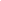 Lowest price guarantee with quality.Charges INR 299 only per assignment. For more information you can get via mail or Whats app also
Mail id is aapkieducation@gmail.comOur website www.aapkieducation.comAfter mail, we will reply you instant or maximum1 hour.Otherwise you can also contact on ourwhatsapp no 8791490301.Contact no is +91 87-55555-879Q2. Please find out following Numbers/Ratios from provided tally backup for the Financial Year 2020-21 & 2021-22. (Tally backup has been provided as a part of assignment to solve this problem) (10 Marks)How to run tally backup: Copy the Path of folder where the folder ‘10002’ is placed. Paste (alt+ctrl+v) that path inCompany Info.>> Select Company>> Path Answer 2- Retrieval of data from Tally backupIntroductionTally accounting software is designed so that every facet related to accounts is taken care of. Backup and restore centers are good examples. These play a crucial role in data management. Backup refers to copying the data on a particular day and time and storing it in various areas on the computer for future use. Anything that can happen to the data and financial data is essential and cannot be shed or passed to the rivals. This will directly influence the business. So by taking backup, the primary concern of data loss or data corruption can be fixed. Storing data is Q3. Ledger Creation and Accounting Entries in Tally.a. Create Following Ledger accounts in tally in Osaka Corporation: - (5 Marks)TABLE BELOWAns 3A.Ledger creation:Introduction:Before starting the bookkeeping of accounting purchases, ledger creation is highly crucial. The tally software is designed so that the necessary groups are currently produced that are required in the Profit/Loss Account and Balance Sheet. The individual has to inspect each team and accordingly create required ledgers because of the team. There is no limit on the number of b. Pass the Following Entries in Osaka Corporation. (5 Marks) 1. Capital Introduced in organization in Bank Rs. 1,00,000/- & in Cash Rs. 55,000/- on 1st April 2021.2. Cash Deposited in bank on 2nd April 2021 Rs. 25,000/-.3. Purchase of Rs. 45,000/- on 1st May 2021 from XYZ Inc.4. Sales to ABC & Co. of Rs. 38,000/- on 31st May 2021.5. Rent Paid Rs. 15,000/- by Cheque on 2nd June 2021.Ans 3b- Voucher typeIntroductionRecording of transactions is done based upon vouchers. So, a voucher is a primary document used to record transactions. There are seven types of predesigned vouchers, namely-contra, journal, payment, invoice, sales, purchase, and stock journal. Each type of voucher is used to ParticularsFY 2020-21FY 2021-22Working Capital?4,11,626.45Cash-in-Hand??Bank Accounts?1,04,800.00Sundry Debtors1,32,000.00?Sundry Creditors?52,530.00Sales Accounts?24,84,000.00Purchase Accounts14,78,190.00Stock-in-Hand?3,67,356.45Net Profit??Working. Capital Turnover5.90?Inventory Turnover?6.76Current Ratio?6.84 : 1Quick Ratio??Debt/Equity Ratio?0.00:1Gross Profit %44.07 %?Net Profit %?0.80 %Operating Cost %??Comparison with Previous Year%SalesIncrease/DecreasePurchaseIncrease/DecreaseNet ProfitIncrease/DecreaseAccount NameType (under)Capital A/CCapital AccountBank A/CBank AccountSales A/CSales AccountPurchases A/CPurchases AccountRent Expenses A/CExpenses (Indirect)